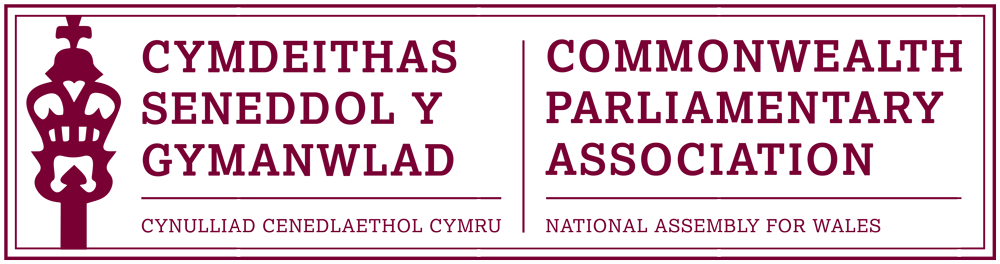 CYFARFOD PWYLLGOR GWEITHREDOL Y GANGENDyddiad y Cyfarfod: 	Dydd Mawrth 5 Rhagfyr 2017COFNODIONYn bresennol:	Rhun ap Iorwerth AC, CadeiryddMohammad Asghar ACDavid Rowlands ACRhianon Passmore ACAl Davies, Ysgrifennydd Dros Dro’r Gangen
Enfys Roberts, Swyddfa Breifat / Tîm Rhyngwladol YMDDIHEURIADAU Dim COFNODION Y CYFARFOD DIWETHAF – Papur CPA 02-17M (Dogfen 1)Cymeradwywyd cofnodion y cyfarfod diwethaf y gangen. MATERION YN CODI O'R COFNODION (Dogfen 2)Nodwyd bod adroddiad Matthew Walker ar Ddiwrnod y Gymanwlad eleni wedi dod i law, ar ôl peth oedi. Roedd yr aelodau'n ddiolchgar am adroddiad Matt ond roeddent yn siomedig nad oedd yn cynnwys cyfraniad gan Samantha Ellis, a oedd hefyd wedi cymryd rhan yn y rhaglen.ADOLYGIAD O’R GWEITHGAREDDAU DIWEDDARAFSylwadau ar gyfarfodydd, ymweliadau,
digwyddiadau a chynadleddau a gynhaliwyd yn ddiweddar a’r camau a gymerwyd wedyn
	2017Y Gynhadledd CPA gyntaf ar gyfer Seneddwyr ag Anableddau
Nova Scotia, Canada
30 Awst - 2 Medi (Dogfen 3)Dosbarthwyd adroddiad ar y Gynhadledd i’r Aelodau. Siaradodd Enfys Roberts o'r Swyddfa Breifat / Tîm Rhyngwladol, a oedd wedi mynd i’r Gynhadledd gydag Is-lywydd y Gangen, Ann Jones AC, am yr adroddiad. Rhoddodd Enfys ddarlun cyffredinol o'r gynhadledd, a gafodd groeso cynnes, a thrafododd y camau nesaf yn y broses o greu rhwydwaith i Seneddwyr ag Anableddau o fewn y CPA, a dywedodd yr Aelodau eu bod yn cefnogi’r gwaith hwn yn llawn.9fed Senedd Ieuenctid y Gymanwlad  
Ynysoedd (Prydeinig) y Wyryf
9-13 HydrefDywedodd y Cadeirydd wrth yr Aelodau mai’r bwriad gwreiddiol oedd cynnal y 9fed Senedd Ieuenctid ar Ynysoedd y Wyryf ym mis Hydref ond, oherwydd y corwynt dinistriol a oedd wedi effeithio ar yr ynysoedd ac ardal ehangach y Caribî, nid fu hynny’n bosibl. Yn ystod y cyfnod anodd hwn, roedd y Gangen am estyn eu cydymdeimlad â phobl Ynysoedd y Wyryf a phawb a oedd wedi dioddef oherwydd y trychineb naturiol hwn.   Seminar Seneddol Canada, Rhif 14 (Dogfen 4)
Ottawa
15-21 HydrefDiolchodd y Gangen i Lee Waters AC am ei adroddiad defnyddiol a diddorol ar Seminar Seneddol Canada y cyfrannodd ati’n ddiweddar. Seminar ar gyfer Aelodau newydd neu Aelodau a oedd wedi’u hethol yn ddiweddar oedd hon.Cynhadledd Seneddol y Gymanwlad, Rhif 63 
Dhaka, Bangladesh 
1-8 Tachwedd

Diolchodd y Cadeirydd i Mohammad Asghar AC am ei adroddiad ar y gynhadledd flynyddol y bu’n bresennol ynddi’n ddiweddar ar ran y Gangen. Cangen CPA Bangladesh yn Dhaka oedd yn ei chynnal.Rhoddodd Oscar drosolwg atodol i'r Aelodau o'i gyfranogiad a'i gyfraniad ef i’r gynhadledd.Yn anffodus, nid oedd Joyce Watson AC, a oedd i fod yno yn rhinwedd ei swydd fel Cadeirydd CAP Rhanbarthol, wedi medru bod yn bresennol. Fodd bynnag, yn ei habsenoldeb, fe’i hetholwyd yn Is-gadeirydd CWP Rhyngwladol ar gyfer y flwyddyn nesaf. Cafodd ei llongyfarch gan yr Aelodau.Trafododd Oscar hefyd ei ymweliad dilynol â Lahore, Pakistan lle y bu'n trefnu amrywiaeth o gyfarfodydd i drafod pynciau fel twristiaeth, addysg a hyfforddiant sgiliau.5.	BLAENGYNLLUNIO Cyfarfodydd, ymweliadau, digwyddiadau a chynadleddau arfaethedig	2017Ymweliad ag Asiant Cyffredinol Quebec â’r DU
            Cynulliad Cenedlaethol Cymru
            13 RhagfyrNodwyd y byddai Asiant Cyffredinol Quebec, a etholwyd yn ddiweddar, yn ymweld â'r Cynulliad yr wythnos ganlynol, ac y byddai'n cwrdd â'r Llywydd yn ogystal â'r Prif Weinidog.

	2018Cyfarfod cyn etholiad CWP BIMR
Jersey
1-2 Chwefror 

Gwahoddwyd Joyce Watson AC ac Aelodau eraill o Bwyllgor Llywio’r Rhanbarth i Jersey i gymryd rhan mewn sesiwn allgymorth cyn yr etholiad, a drefnwyd gan Ysgrifenyddiaeth BIMR.9fed Senedd Ieuenctid y Gymanwlad
Jersey
28 Chwefror - 1 MawrthAr ôl canslo'r Senedd Ieuenctid ar Ynysoedd y Wyryf, croesawyd y newyddion fod Cangen Jersey o’r CPA wedi camu i’r adwy ac wedi cynnig cynnal y gynhadledd yno.Cytunwyd y byddai Brett John yn cynrychioli’r Gangen yn y nawfed Senedd Ieuenctid yn Jersey ac y byddai Ben Sawyers yn mynd hefyd.Nid oedd y dyddiadau newydd yn gyfleus i Lucia Jones, a ddewiswyd yn wreiddiol i fynd i’r Senedd Ieuenctid, felly, cytunodd yr Aelodau i sicrhau lle i Lucia fel cynrychiolydd y Gangen yn y ddegfed gynhadledd. Disgwylir i hon gael ei chynnal yn Rhanbarth India o’r CPA yn ystod hydref 2018. Rhaglen Arsylwi Diwrnod y Gymanwlad
San Steffan
12 Mawrth Cadarnhawyd bod y Gangen, unwaith eto, wedi cael gwahoddiad i enwebu dau berson ifanc i gymryd rhan yn Rhaglen Arsylwi Diwrnod y Gymanwlad ym mis Mawrth 2018 yn San Steffan, a drefnwyd gan Ysgrifenyddiaeth y CPA. Roedd Ysgrifennydd Dros Dro'r Gangen yn gweithio gyda thîm Addysg / Senedd Ieuenctid y Cynulliad i ddewis cyfranogwyr addas.Digwyddiad y Gymanwlad / Rhyngwladol “Cymru a’r Byd” 
Y Senedd (derbyniad gyda'r nos)
13 MawrthRhoddodd y Cadeirydd wybod i'r Aelodau am y digwyddiad arfaethedig hwn yn y Senedd a gaiff ei gynnal mewn cydweithrediad â British Council Cymru, i ddathlu Diwrnod y Gymanwlad a pherthynas Cymru â'r byd. Trafododd yr Aelodau awgrymiadau ar gyfer y diwrnod, gan gynnwys adloniant addas yn y dderbynfa. 5ed Cynhadledd Seneddwyr Benywaidd y Gymanwlad BIMR
Llundain, y DU
Dyddiadau i'w cadarnhauGan nad oedd Cangen Gogledd Iwerddon o’r CPA yn gallu cynnal Cynhadledd Ranbarthol Seneddwyr Benywaidd, dywedodd y Cadeirydd fod CPA yr UK wedi cynnig cynnal cynhadledd 2018 yn Llundain. Disgwylir y bydd ein Cangen ni’n cael cynnig nifer o leoedd yn y gynhadledd. Byddai'r Aelodau'n cael eu hysbysu unwaith y byddai mwy o fanylion ar gael.DYDDIADAU’R CYFARFODYDD NESAF: Cyfarfod Cyffredinol Blynyddol - 12 Rhagfyr Dywedodd y Cadeirydd wrth yr Aelodau y byddai Cyfarfod Cyffredinol Blynyddol y Gangen yn cael ei gynnal yr wythnos ganlynol a bod angen anfon enwebu aelodau’r Pwyllgor Gweithredol erbyn 7 Rhagfyr.Cyfarfod Pwyllgor Gweithredol y Gangen - Chwefror 2018 (I'w gadarnhau)EITEMAU NEWYDD / UNRHYW FATER ARALL Dim 	CLOI’R CYFARFOD							Rhagfyr 2017